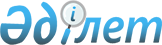 О признании утратившими силу некоторых решений Правительства Республики КазахстанПостановление Правительства Республики Казахстан от 23 апреля 2015 года № 260      Правительство Республики Казахстан ПОСТАНОВЛЯЕТ:



      1. Признать утратившими силу некоторые решения Правительства Республики Казахстан согласно приложению к настоящему постановлению.



      2. Настоящее постановление вводится в действие со дня его первого официального опубликования.      Премьер-Министр

      Республики Казахстан                     К. Масимов

Приложение           

к постановлению Правительства 

Республики Казахстан   

от 23 апреля 2015 года № 260 

Перечень утративших силу некоторых решений

Правительства Республики Казахстан

      1. Постановление Правительства Республики Казахстан от 21 декабря 2007 года № 1253 «Об утверждении Положения о знаке «Алтын белгі» (САПП Республики Казахстан, 2007 г., № 47, ст. 571). 



      2. Постановление Правительства Республики Казахстан от 30 марта 2012 года № 393 «Об утверждении Правил проведения конкурса на присуждение гранта «Лучшая организация среднего образования» с установлением порядка и размера его предоставления» (САПП Республики Казахстан, 2012 г., № 40, ст. 534).



      3. Постановление Правительства Республики Казахстан от 30 марта 2012 года № 394 «Об утверждении Правил присвоения звания «Лучший педагог» (САПП Республики Казахстан, 2012 г., № 40, ст. 535).



      4. Постановление Правительства Республики Казахстан от 14 мая 2012 года № 608 «О внесении изменений в постановление Правительства Республики Казахстан от 21 декабря 2007 года № 1253 «Об утверждении Положения о знаке «Алтын белгі» (САПП Республики Казахстан, 2012 г., № 49, ст. 671).
					© 2012. РГП на ПХВ «Институт законодательства и правовой информации Республики Казахстан» Министерства юстиции Республики Казахстан
				